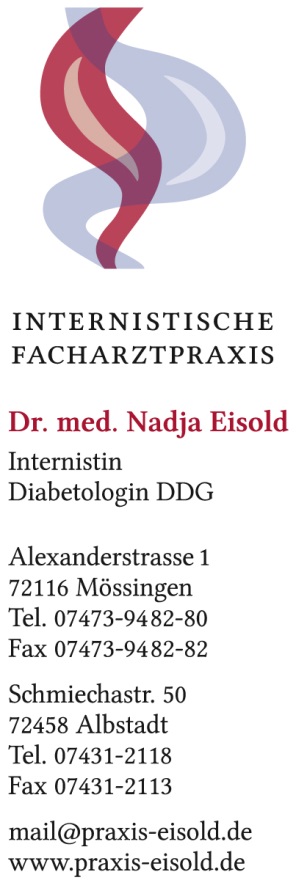 Blutzuckermessung - einfach gemacht – Hände waschen nicht vergessenSchalten Sie Ihr Blutzuckermessgerät ein oder legen Sie den Teststreifen ein.Kontrollieren Sie, ob Datum und Uhrzeit des Blutzuckermessgeräts stimmen.Stecken Sie eine neue Lanzette in Ihre Stechhilfe oder drehen Sie weiter (zB Fastclix)Massieren Sie den Daumen, Mittel-, Ring- oder Kleinfinger oder den Daumenballen fest.Drücken Sie die Stechhilfe fest auf den Finger und drücken Sie den Auslöser.Drücken Sie jetzt sanft, um Blut zu gewinnen. Je mehr Sie quetschen, umso fehlerhafter das Ergebnis.Wischen Sie den 1. Blutstropfen ab, verwenden Sie den 2. Tropfen.Tragen Sie den Blutzuckerwert in Ihr Blutzuckerbuch ein mit Datum und Uhrzeit.Führen Sie keine Mehrfachmessungen durch. Bringen Sie Ihr Blutzuckermessgerät statt dessen in die Praxis zur Kontrollmessung mit. 10. Merke: Gehen Sie sorgsam und sparsam mit den Teststreifen um. Teststreifen können nur rezeptiert werden, wenn eine Blutzuckerentgleisung besteht oder wenn Insulin gespritzt wird. 